graduate COMMITTEE 
curriculum PROPOSAL FORM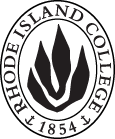 Cover page						Scroll over blue text to see further instructionsC. Program Proposals
D. SignaturesChanges that directly impact more than one department/program MUST have the signatures of all relevant department chairs, program directors, and relevant dean (e.g. when creating/revising a program using courses from other departments/programs). Proposals that do not have appropriate approval signatures will not be considered. Type in name of person signing and their position/affiliation.Send electronic files of this proposal and accompanying catalog copy to graduatecommittee@ric.edu and a printed or electronic signature copy of this form to the current Chair of Graduate Committee. Check Graduate Committee website for due dates.D.1. Approvals:   required from programs/departments/deans who originate the proposal.  may include multiple departments, e.g., for joint/interdisciplinary prposals. D.2. Acknowledgements: REQUIRED from OTHER PROGRAMS/DEPARTMENTS IMPACTED BY THE PROPOSAL. SIGNATURE DOES NOT INDICATE APPROVAL, ONLY AWARENESS THAT THE PROPOSAL IS BEING SUBMITTED.  List all other programs and departments affected by this proposal.  Signatures from these departments are required in the signature section. CONCERNS SHOULD BE BROUGHT TO THE GRADUATE COMMITTEE MEETING FOR DISCUSSION. A.1. Course or programProgramteaching English to speakers of other languages (TESOL)Programteaching English to speakers of other languages (TESOL)Programteaching English to speakers of other languages (TESOL)Programteaching English to speakers of other languages (TESOL)Programteaching English to speakers of other languages (TESOL)Replacing teaching English as A Second Language (TESL)teaching English as A Second Language (TESL)teaching English as A Second Language (TESL)teaching English as A Second Language (TESL)teaching English as A Second Language (TESL)A.2. Proposal typeProgram: revisionProgram: revisionProgram: revisionProgram: revisionProgram: revisionA.3. OriginatorSarah Hesson & Rachel ToncelliSarah Hesson & Rachel ToncelliHome departmentHome departmentEducational StudiesEducational StudiesA.4. Rationale/ContextThe purpose of this proposal is to rename the Teaching English as a Second Language program to “Teaching English to Speakers of Other Languages.”This shift in language reflects an effort to more closely align with TESOL, our national accrediting body. Furthermore, the shift away from ESL reflects a general trend in our field, which is moving towards more inclusive, asset-based language to name the emergent bilingual population. (Note: While this proposal seeks to officially rename the program to TESOL, the four-letter course designation will remain TESL.)In addition to the program name change, section C of this proposal includes course name changes which are being submitted concurrently with this proposal. The change to the program name and the course names impacts both the CGS and M.Ed. programs for both the TESL program and the TESL program with a concentration in Bilingual Education. The rationale for each these course title changes can be found in the accompanying proposal which is being submitted concurrently.Included in this proposal is the specific listing of the courses routinely taken for the instructional technology requirement (INST 516 or CURR 501) and the addition TESL 590 of a one-credit course to support the completion of the Comprehensive Assessment Portfolio. (The TESL 590 Course Creation is listed in a separate proposal which is being submitted concurrently with this proposal.)The purpose of this proposal is to rename the Teaching English as a Second Language program to “Teaching English to Speakers of Other Languages.”This shift in language reflects an effort to more closely align with TESOL, our national accrediting body. Furthermore, the shift away from ESL reflects a general trend in our field, which is moving towards more inclusive, asset-based language to name the emergent bilingual population. (Note: While this proposal seeks to officially rename the program to TESOL, the four-letter course designation will remain TESL.)In addition to the program name change, section C of this proposal includes course name changes which are being submitted concurrently with this proposal. The change to the program name and the course names impacts both the CGS and M.Ed. programs for both the TESL program and the TESL program with a concentration in Bilingual Education. The rationale for each these course title changes can be found in the accompanying proposal which is being submitted concurrently.Included in this proposal is the specific listing of the courses routinely taken for the instructional technology requirement (INST 516 or CURR 501) and the addition TESL 590 of a one-credit course to support the completion of the Comprehensive Assessment Portfolio. (The TESL 590 Course Creation is listed in a separate proposal which is being submitted concurrently with this proposal.)The purpose of this proposal is to rename the Teaching English as a Second Language program to “Teaching English to Speakers of Other Languages.”This shift in language reflects an effort to more closely align with TESOL, our national accrediting body. Furthermore, the shift away from ESL reflects a general trend in our field, which is moving towards more inclusive, asset-based language to name the emergent bilingual population. (Note: While this proposal seeks to officially rename the program to TESOL, the four-letter course designation will remain TESL.)In addition to the program name change, section C of this proposal includes course name changes which are being submitted concurrently with this proposal. The change to the program name and the course names impacts both the CGS and M.Ed. programs for both the TESL program and the TESL program with a concentration in Bilingual Education. The rationale for each these course title changes can be found in the accompanying proposal which is being submitted concurrently.Included in this proposal is the specific listing of the courses routinely taken for the instructional technology requirement (INST 516 or CURR 501) and the addition TESL 590 of a one-credit course to support the completion of the Comprehensive Assessment Portfolio. (The TESL 590 Course Creation is listed in a separate proposal which is being submitted concurrently with this proposal.)The purpose of this proposal is to rename the Teaching English as a Second Language program to “Teaching English to Speakers of Other Languages.”This shift in language reflects an effort to more closely align with TESOL, our national accrediting body. Furthermore, the shift away from ESL reflects a general trend in our field, which is moving towards more inclusive, asset-based language to name the emergent bilingual population. (Note: While this proposal seeks to officially rename the program to TESOL, the four-letter course designation will remain TESL.)In addition to the program name change, section C of this proposal includes course name changes which are being submitted concurrently with this proposal. The change to the program name and the course names impacts both the CGS and M.Ed. programs for both the TESL program and the TESL program with a concentration in Bilingual Education. The rationale for each these course title changes can be found in the accompanying proposal which is being submitted concurrently.Included in this proposal is the specific listing of the courses routinely taken for the instructional technology requirement (INST 516 or CURR 501) and the addition TESL 590 of a one-credit course to support the completion of the Comprehensive Assessment Portfolio. (The TESL 590 Course Creation is listed in a separate proposal which is being submitted concurrently with this proposal.)The purpose of this proposal is to rename the Teaching English as a Second Language program to “Teaching English to Speakers of Other Languages.”This shift in language reflects an effort to more closely align with TESOL, our national accrediting body. Furthermore, the shift away from ESL reflects a general trend in our field, which is moving towards more inclusive, asset-based language to name the emergent bilingual population. (Note: While this proposal seeks to officially rename the program to TESOL, the four-letter course designation will remain TESL.)In addition to the program name change, section C of this proposal includes course name changes which are being submitted concurrently with this proposal. The change to the program name and the course names impacts both the CGS and M.Ed. programs for both the TESL program and the TESL program with a concentration in Bilingual Education. The rationale for each these course title changes can be found in the accompanying proposal which is being submitted concurrently.Included in this proposal is the specific listing of the courses routinely taken for the instructional technology requirement (INST 516 or CURR 501) and the addition TESL 590 of a one-credit course to support the completion of the Comprehensive Assessment Portfolio. (The TESL 590 Course Creation is listed in a separate proposal which is being submitted concurrently with this proposal.)The purpose of this proposal is to rename the Teaching English as a Second Language program to “Teaching English to Speakers of Other Languages.”This shift in language reflects an effort to more closely align with TESOL, our national accrediting body. Furthermore, the shift away from ESL reflects a general trend in our field, which is moving towards more inclusive, asset-based language to name the emergent bilingual population. (Note: While this proposal seeks to officially rename the program to TESOL, the four-letter course designation will remain TESL.)In addition to the program name change, section C of this proposal includes course name changes which are being submitted concurrently with this proposal. The change to the program name and the course names impacts both the CGS and M.Ed. programs for both the TESL program and the TESL program with a concentration in Bilingual Education. The rationale for each these course title changes can be found in the accompanying proposal which is being submitted concurrently.Included in this proposal is the specific listing of the courses routinely taken for the instructional technology requirement (INST 516 or CURR 501) and the addition TESL 590 of a one-credit course to support the completion of the Comprehensive Assessment Portfolio. (The TESL 590 Course Creation is listed in a separate proposal which is being submitted concurrently with this proposal.)A.5. Student impactA positive student outcome is anticipated as the term TESOL reflects the asset-based perspective which serves as a foundation to our program. TESOL is also an internationally recognized acronym. A positive student outcome is anticipated as the term TESOL reflects the asset-based perspective which serves as a foundation to our program. TESOL is also an internationally recognized acronym. A positive student outcome is anticipated as the term TESOL reflects the asset-based perspective which serves as a foundation to our program. TESOL is also an internationally recognized acronym. A positive student outcome is anticipated as the term TESOL reflects the asset-based perspective which serves as a foundation to our program. TESOL is also an internationally recognized acronym. A positive student outcome is anticipated as the term TESOL reflects the asset-based perspective which serves as a foundation to our program. TESOL is also an internationally recognized acronym. A positive student outcome is anticipated as the term TESOL reflects the asset-based perspective which serves as a foundation to our program. TESOL is also an internationally recognized acronym. A.6. Impact on other programsNo impact noted.No impact noted.No impact noted.No impact noted.No impact noted.No impact noted.A.7. Resource impactFaculty PT & FT: No impact noted.No impact noted.No impact noted.No impact noted.No impact noted.A.7. Resource impactLibrary:No impact noted.No impact noted.No impact noted.No impact noted.No impact noted.A.7. Resource impactTechnologyNo impact noted.No impact noted.No impact noted.No impact noted.No impact noted.A.7. Resource impactFacilities:No impact noted.No impact noted.No impact noted.No impact noted.No impact noted.A.7. Resource impactPromotion/ Marketing needs Funding to rebrand and create promotional materials for updated program name will be required.Funding to rebrand and create promotional materials for updated program name will be required.Funding to rebrand and create promotional materials for updated program name will be required.Funding to rebrand and create promotional materials for updated program name will be required.Funding to rebrand and create promotional materials for updated program name will be required.A.8. Semester effectiveFall 2019A.9. Rationale if sooner than next fallA.9. Rationale if sooner than next fallOld (for revisions only)New/revisedC.1. EnrollmentsC.2. Admission requirementsC.3. Retention requirementsC.4. Course requirements for each program option(Note: This is the most recent Course REquirement Listing From THE Bilingual Education Concentration Proposal, Which was approved after  December 7, 2o18.)TESL Course Requirements Foundations Component (FREE ELECTIVES)ONE COURSE fromONE COURSE fromONE COURSE in instructional technology, with consent of advisorProfessional Education Component (REQUIRED)Note: TESL 546: Secondary education teachers must take TESL 548 instead of TESL 546.The Professional Education courses listed above comprise an approved program for Bilingual Education certification in RI. In addition to coursework, candidates must pass the ESOL Praxis (0362) and demonstrate proficiency in the second language of instruction as described in RIDE’s Assessment Requirements.Comprehensive AssessmentTotal Credit Hours: 30Course Requirements for Concentration in Bilingual EducationFoundations Component (FREE ELECTIVES)ONE COURSE fromONE COURSE fromONE COURSE fromProfessional Education Component (REQUIRED)The Professional Education courses listed above comprise an approved program for Bilingual Education certification in RI. In addition to coursework, candidates must pass the ESOL Praxis (0362) and demonstrate proficiency in the second language of instruction as described in RIDE’s Assessment Requirements.Comprehensive AssessmentTotal Credit Hours: 30TESOL Course Requirements Foundations Component (FREE ELECTIVES)ONE COURSE fromONE COURSE fromONE COURSE fromProfessional Education Component (REQUIRED)Note: TESL 546: Secondary education teachers must take TESL 548 TESOL Pedagogies for Grades 5-Adult instead of TESL 546.The Professional Education courses listed above comprise an approved program for Bilingual Education certification in RI. In addition to coursework, candidates must pass the ESOL Praxis (0362) and demonstrate proficiency in the second language of instruction as described in RIDE’s Assessment Requirements.Comprehensive AssessmentTotal Credit Hours: 31Course Requirements for Concentration in Bilingual EducationFoundations Component (FREE ELECTIVES)ONE COURSE fromONE COURSE fromONE COURSE fromProfessional Education Component (REQUIRED)The Professional Education courses listed above comprise an approved program for Bilingual Education certification in RI. In addition to coursework, candidates must pass the ESOL Praxis (0362) and demonstrate proficiency in the second language of instruction as described in RIDE’s Assessment Requirements.Comprehensive AssessmentTotal Credit Hours: 31C.5. Credit count for each program option30-3131-32C.6. Requirement for thesis, project, or comprehensive exam C.7. Other changes if anyINSTRUCTIONS FOR PREPARING THE CATALOG COPY:  The proposal must include all relevant pages from the college catalog, and must show how the catalog will be revised.  (1) Go to the “Forms and Information” page on the Graduate Committee website. Scroll down until you see the Word files for the current catalog. (2) Download ALL catalog sections relevant for this proposal, including course descriptions and/or other affected programs.  (3) Place ALL relevant catalog copy into a single file.  Put page breaks between sections and delete any catalog pages not relevant for this proposal. (4) Using the track changes function, revise the catalog pages to demonstrate what the information should look like in next year’s catalog.  (5) Check the revised catalog pages against the proposal form, especially making sure that program totals are correct if adding/deleting course credits.  NamePosition/affiliationSignatureDateSarah HessonProgram Director of Teaching English as a Second LanguageLesley BogadChair of Educational StudiesGerri August or Julie HorwitzCo-Deans of FSEHDNamePosition/affiliationSignatureDateTab to add rows